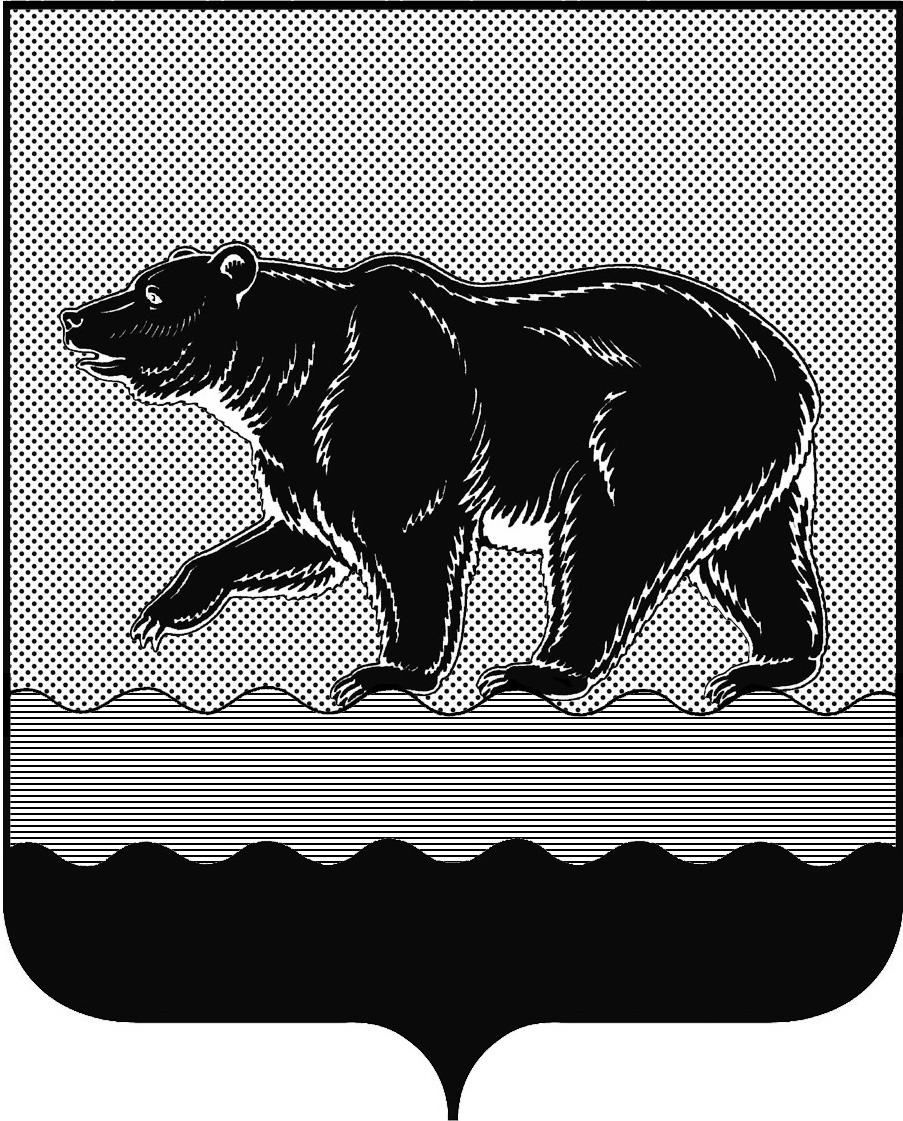 СЧЁТНАЯ ПАЛАТАГОРОДА НЕФТЕЮГАНСКА16 микрорайон, 23 дом, помещение 97, г. Нефтеюганск, 
Ханты-Мансийский автономный округ - Югра (Тюменская область), 628310  тел./факс (3463) 20-30-55, 20-30-63 E-mail: sp-ugansk@mail.ruwww.admugansk.ruЗаключение на проект изменений в муниципальную программу
города Нефтеюганска «Развитие образования и молодёжной политики в городе Нефтеюганске»Счётная палата города Нефтеюганска на основании статьи 157 Бюджетного кодекса Российской Федерации, Положения о Счётной палате города Нефтеюганска, рассмотрев проект постановления администрации города Нефтеюганска «О внесении изменений в постановление администрации города Нефтеюганска от 15.11.2018 № 598-п «Об утверждении муниципальной программы города Нефтеюганска «Развитие образования и молодёжной политики в городе Нефтеюганске» (далее по тексту – проект изменений, муниципальная программа), сообщает следующее:1. При проведении экспертно-аналитического мероприятия учитывалось наличие экспертизы проекта изменений:1.1. Департамента финансов администрации города Нефтеюганска на предмет соответствия бюджетному законодательству Российской Федерации и возможности финансового обеспечения его реализации из бюджета города Нефтеюганска.1.2. Департамента экономического развития администрации города Нефтеюганска на предмет соответствия:- проекта изменений Порядку принятия решения о разработке муниципальных программ города Нефтеюганска, их формирования, утверждения и реализации, утверждённому постановлением администрации города Нефтеюганска от 18.04.2019 № 77-нп «О модельной муниципальной программе города Нефтеюганска, порядке принятия решения о разработке муниципальных программ города Нефтеюганска, их формирования, утверждения и реализации» (далее по тексту – Порядок от 18.04.2019                              № 77-нп):- программных мероприятий целям муниципальной программы;- сроков реализации муниципальной программы задачам;- целевых показателей, характеризующих результаты реализации муниципальной программы, показателям экономической, бюджетной и социальной эффективности;- требованиям, установленным нормативными правовыми актами в сфере управления проектной деятельностью. 2. Представленный проект изменений соответствует Порядку от 18.04.2019 № 77-нп.3. Проектом изменений планируется:3.1. В паспорте муниципальной программы по строке «Параметры финансового обеспечения муниципальной программы» уменьшить объём финансового обеспечения муниципальной программы в 2021 году на 3 069,25842 тыс. рублей.3.2. В Таблице 2 «Перечень основных мероприятий муниципальной программы»:	3.2.1. По подпрограмме I «Общее образование. Дополнительное образование детей» увеличение по ответственному исполнителю - департаменту образования и молодёжной политики администрации города Нефтеюганска (далее по тексту – ДОиМП) на 41 703,23572 тыс. рублей, в том числе: увеличение за счёт средств бюджета автономного округа в сумме 64 049,500 тыс. рублей, уменьшение за счёт средств местного бюджета на 35 840,841 тыс. рублей, увеличение за счёт иных внебюджетных источников в сумме 13 494,57672 тыс. рублей, а именно:	3.2.1.1. Основному мероприятию 1.1 «Обеспечение предоставления дошкольного, общего, дополнительного образования» увеличение на 75 869,52972 тыс. рублей, в том числе:увеличение за счёт субвенции средств бюджета автономного округа в сумме 64 049,500 тыс. рублей на обеспечение государственных гарантий на получение образования и осуществления, переданных органам местного самоуправления муниципальных образований Ханты Мансийского автономного округа – Югры отдельных государственных полномочий в области образования, а именно на:	- реализацию основных общеобразовательных программ муниципальным общеобразовательным организациям в сумме 12 910,600 тыс. рублей;	- реализацию программ дошкольного образования муниципальным образовательным организациям в сумме 41 954,900 тыс. рублей;	- реализацию программ дошкольного образования частным образовательным организациям в сумме 9 184,000 тыс. рублей;уменьшение расходов за счёт средств местного бюджета в общей сумме 1 674,547 тыс. рублей, в связи с экономией средств по расходам на обеспечение деятельности муниципальных учреждений и необходимостью перераспределения средств на реализацию мероприятий в рамках муниципальных программ «Профилактика терроризма в городе Нефтеюганске», «Защита населения и территории от чрезвычайных ситуаций, обеспечение первичных мер пожарной безопасности в городе Нефтеюганске» и «Развитие жилищно-коммунального комплекса и повышение энергетической эффективности в городе Нефтеюганске»;увеличение средств по иным внебюджетным источникам в сумме 13 494,57672 тыс. рублей.3.2.1.2. Основному мероприятию 1.2. «Развитие материально-технической базы образовательных организаций» по соисполнителю – департаменту градостроительства и земельных отношений администрации города Нефтеюганска (далее по тексту – ДГиЗО) за счёт средств местного бюджета уменьшение в общей сумме 34 166,294 тыс. рублей, в том числе:- уменьшение по средствам, выделенным на строительство объекта «Детский сад на 300 мест в 16 микрорайоне» в целях соблюдения доли софинансирования в сумме 34 211,334 тыс. рублей;- увеличение в сумме 45,040 тыс. рублей, в связи с необходимостью заключения договора на технологическое присоединение к электрическим сетям на объекте «ПИР «Нежилое строение гаража (здание мастерских МБОУ «СОШ № 10»). 3.2.2. По подпрограмме III «Отдых и оздоровление детей в каникулярное время» основному мероприятию 3.1 «Обеспечение отдыха и оздоровления детей в каникулярное время» уменьшение по ДОиМП в общей сумме 39 373,125 тыс. рублей, в том числе за счёт средств бюджета автономного округа в сумме 35 373,000 тыс. рублей, средств местного бюджета в сумме 4 000,125 тыс. рублей, а именно выделенные на:	- организацию и обеспечение отдыха и оздоровления детей, в том числе в этнической среде, в связи с отменой выезда организованных групп на отдых и оздоровление за пределы муниципальных образований автономного округа средств субвенции из бюджета автономного округа в сумме 23 606,000 тыс. рублей;	- организацию питания детей в лагерях с дневным пребыванием детей в общей сумме 15 721,960 тыс. рублей, в том числе за счёт средств бюджета автономного округа в сумме 11 767,000 тыс. рублей, средств местного бюджета в сумме 3 954,960 тыс. рублей;	- организацию лагеря труда и отдыха средств местного бюджета в сумме 45,165 тыс. рублей. 3.2.3. По подпрограмме IV «Молодёжь Нефтеюганска» мероприятию 4.1. «Обеспечение реализации молодёжной политики» уменьшение в общей сумме 5 898,13114 тыс. рублей, в том числе уменьшение по ДОиМП за счёт средств бюджета автономного округа в сумме 1 435,400 тыс. рублей, уменьшение за счёт средств местного бюджета в сумме 4 465,415 тыс. рублей, увеличение за счёт иных внебюджетных источников в сумме 2,68386 тыс. рублей, в том числе:	- в общей сумме 5 892,200 тыс. рублей, в том числе за счёт: иных межбюджетных трансфертов средств бюджета автономного округа в сумме 1 435,400 тыс. рублей, средств местного бюджета в сумме 4 456,800 тыс. рублей, в связи с уменьшением количества рабочих мест по временному трудоустройству подростков, а также поступления средств из бюджета автономного округа;	- в связи с экономией образовавшейся по итогам проведения торгов на поставку Георгиевских ленточек и лент Триколор в рамках организации и поведения общегородских мероприятий в области молодёжной политики, в сумме 8,615 тыс. рублей. 	3.2.4. По подпрограмме V «Ресурсное обеспечение в сфере образования и молодёжной политики» увеличение за счёт средств местного бюджета в общей сумме 498,762 тыс. рублей, а именно по:	- мероприятию 5.1. «Обеспечение выполнения функции управления и контроля в сфере образования и молодёжной политики» увеличение по ДОиМП в сумме 833,746 тыс. рублей, в том числе: увеличение на выплату единовременной поощрительной выплаты при назначении пенсии за выслугу лет в сумме 969,897 тыс. рублей и уменьшение по компенсации расходов на обследование на новую короновирусную инфекцию, вызванную COVID-19, работникам возвращающихся из отпуска в сумме 136,151 тыс. рублей;	-  мероприятию 5.2. «Обеспечение функционирования казённого учреждения» по ДГиЗО уменьшение в сумме 334,984 тыс. рублей по средствам, выделенным на капитальный ремонт объекта «Часть нежилого административного здания», расположенного по адресу: ХМАО-Югра, г. Нефтеюганск, мкр-н 1, здание № 30 (вторая часть)».4. Финансовые показатели, содержащиеся в проекте изменений, соответствуют расчётам, предоставленным на экспертизу.По итогам проведения финансово-экономической экспертизы, предлагаем направить проект изменений на утверждение.Председатель 							              	 С.А. ГичкинаИсполнитель:Глазунова Галина Михайловнаинспектор инспекторского отдела № 2  Счётной палаты города Нефтеюганска 8 (3463) 20-30-65Исх. СП-421-1 от 15.11.2021